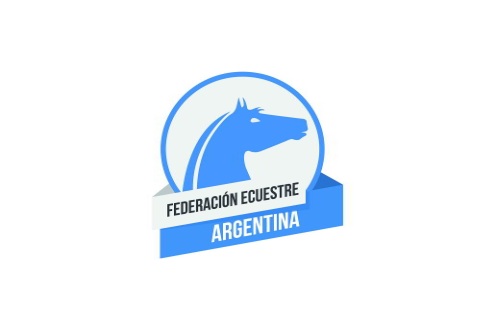                        C.A.B.A., 15 MARZO 2016.-CIRCULAR  N°20/16- MODIFICADA  SECRETARIA DE ENDURANCE CONCURSO DE ENDURANCE RIO CUARTOLa Federación Ecuestre Argentina informa que entre los días 28,29 Y 30 de Abril tendrá lugar un Concurso Internacional de Endurance en RIO CUARTO  en el predio de la SOCIEDAD RURAL DE RIO CUARTO(ruta nacional 8 y avda Sabatini). El mismo contará con pruebas internacionales para jinetes mayores,  Young Riders y Juniors en las categorías de 80 Km,100, 120 km., ; También habrá  novicios de 40 km y 80 km.Todos los jinetes y caballos deberán haber pagado su Registro FEI. No se tomarán registros en el lugar de la competencia. Por razones organizativas las inscripciones no canceladas 7 días antes de la competencia se cobrarán aunque el binomio no participe. Así también los boxes que se reserven y no se den de baja en forma anticipada. 1. PROGRAMA DE ACTIVIDADES Jueves 28 de Abril 10:00 hs:                Pago de Inscripciones y entrega chalecos. 15:00 hs:                Revisación veterinaria. 14:00 a 17:00 hs:   Pesaje obligatorio. 18 hs:                     Reunión técnica. Viernes 29 de Abril06:30 hs:                  Largada 120 km FEI YR. 06:45 hs:                  Largada 120 km FEI Mayores. 08:00 hs.                   Largada 80 km FEI YR.   08,15hs:                   Largada 80 Km FEI Mayores                    5             07:00 hs.                  Largada 80 km Noviciados                             6            08:45hs                Largada 40 km Noviciados                Sábado 30 de Abril07:00 hs:                   Largada 100 Km. FEI YR. 07:15 hs:                   Largada 100 Km. FEI  Mayores. 07,45 hs                    largada de 80 km novicios             08:00hs:                    Largada 80 km FEI YR.08:15hs:                    Largada 80 km FEI Mayores.08:30hs:                    Largada 40 km Noviciado.2. COMITÉ ORGANIZADOR ENDURANCE RIO CUARTOOFICIALES JURADO DE CAMPO  Presidente: José Luis Roldán FEI 3*ARG Miembros:                      Marcos Profitos FEI 2*ARG                        Felipe Pita FEI 2*ARG Delegado técnico: Carlos Larrere FEI 4 * ARG  Chief Steward: Jorge H Gabriel FEI 2* ARGStewards:                    FERNADEZ FACUNDO                  FERNANDEZ JUAN MANUEL                  SENTUS MARTIN                  VASQUETTO ANA LAURA                  GERETTO ORIOLA                  PAPES LORENA                   CARDOZO ALFREDO                  RICCIO ALBERTOCOMISIÓN VETERINARIA        Presidente de la Comisiòn Veterinaria: GALO LUIS FEI 4* ARG.      Veterinario Extranjero: LAGAXIO MARIA NOEL FEI 4* URU        Miembros: Hector Bergara  FEI 3* ARG                            Eugenia Duarte FEI 2*ARG                            ALEX HERNANDEZ FEI 3*ARG                            MIRANDA ROQUE  FEI 3*ARG.                           VILLALVA ANDRES  FEI 2* ARG.      Presidente  tratamiento:   MARTA MOYA FEI 4*ARG                                                       RAFFO BARBARA FEI 4*ARG Cada caballo que concurra al Hospital  por necesidad de tratamiento deberá pagar en dicho momento el costo de los medicamentos más $150 en concepto de Honorarios. LABORATORIO  A designar.        ANTIDOPING:  De acuerdo a lo estipulado por el Reglamento Internacional de FEI- Ningún jinete podrá retirar su caballo de la competencia hasta que la comisión veterinaria así lo autorice, caso contrario será ELIMINADO. LOS BOXES SERAN ASIGNADOS POR ORDEN DE INSCRIPCION (sin excepción), y de acuerdo a los mails que se reciban. Si necesitan alojarse cerca de otros participantes deberán solicitarlo al momento de la reserva.        El costo del box es  un pago único de $ 550 y corrales $ 350 (sin ración). Se recibirán las inscripciones y reserva de boxes a partir  de la fecha y hasta el lunes 1 de febrero, sin excepción. . Todo cambio o cancelación de inscripción deberá ser efectuado antes del cierre. Del mismo modo la baja de los boxes deberá hacerse en forma anticipada, caso contrario se cobrará aunque no lo utilicen. 3.INSCRIPCIONES Dirigir Inscripciones y reservas de boxes.- disponibles 150 box .smallolivares@hotmail.com                                                                                      0358 5075902(LABARI ALBERTO) 03585646587(WEHBE ROBERTO)03585612849(LENCINA ADRIAN)PARA LAS CARRERAS FEI SÓLO SE RECIBIRÁN INSCRIPCIONES CON EL NÚMERO DE REGISTRO FEI DE CABALLO Y JINETE, INDICANDO CATEGORÍA DEL MISMO Y EL DIA EN QUE COMPITEN EN 80 KMMONTOS DE INSCRIPCIONES       Categoría  CEI ***    120 Km.:   $1.100       Categoría  CEI **       80 Km.:    $ 1.100       Novicios                  40 y 80 km   $ 1.100 4.REGLAMENTACION La competencia se regirá por el Reglamento de Endurance FEI. Final de la Categoría 80 Km.: se determina por el cruce de meta. Siendo el tiempo de recuperación de 20 minutos con 64 p/m., salvo en la última etapa cuando la recuperación será  de 30 minutos, a excepción de los menores que es a entrada VET CHECK. Final de la Categoría 120 Km.: se determina por el cruce de meta. Siendo el tiempo de recuperación de 20 minutos con 64 p/m, salvo en la última etapa cuando la recuperación será  de 30 minutos.        PESO MÍNIMO REQUERIDO        Menores y Young Riders no pesan        75 Kg con equipo para 80 Km.        75 Kg con equipo para la categoría de 120 Km. Se recuerda el uso obligatorio del casco en todo momento del evento como también el uso de chalecos de seguridad para la categoría menores,  incluyendo además del jinete a los cuidadores y/o cualquier persona que monte el equino,  como así también la exigencia  de usar calzado con taco o estribo de seguridad o capacho. Se prohíbe el uso de espuelas, riendas corredizas, largas o alemanas y fusta en todas las etapas del recorrido (Art. 818 del Reglamento FEI de Endurance).        PULSACIONES En el Vet Check sólo se permite la presentación del equino acompañado por dos personas, portando el chaleco del jinete. El equino deberá ser presentado solo con cabezada y sin ningún otro elemento. Para 120 Km y 80 Km: 64p/m con un tiempo de recuperación de 20 minutos en todas las etapas, excepto en la última donde el tiempo de recuperación permitido es de 30 minutos.  Para la competencia de 40 km nacional 56 p/m, recuperación en 15 minutos Para novicios 60 p/m, recuperación en 10 minutos. 5.ETAPAS – VELOCIDAD MÍNIMA La velocidad mínima requerida para todas las categorías será de 13 Km /h. CATEGORIA  CEI * 121 Km . 1º   35 KM        RETENCION DE 35 MINUTOS. 2º   26 KM        RETENCION DE 30 MINUTOS. 3º   22 KM        RETENCION DE 40 MINUTOS. 4º   22 KM        RETENCION DE 40 MINUTOS. 5º   16 KM        FINAL CATEGORIA CEI 1* 86KM   1º   26 KM        RETENCION DE 30 MINUTOS 2º   22 KM        RETENCION DE 30 MINUTOS. 3º   22KM        RETENCION DE 40 MINUTOS. 4º   16 KM        FINALCATEGORÍA 44 KM NOVICIADO1° 22 KM          RETENCIÓN 40 MINUTOS 2° 22 KM          FINAL CATEGORIA CEI 1*99KM (SABADO)1° 35 KM   RETENCION DE 35 MINUTOS.2° 26 KM   RETENCION DE 30 MINUTOS.3° 22 KM   RETENCION DE 40 MINUTOS.4°16KM    FINAL6. OBJECIONES Y RECLAMOS Toda aquella persona que considere una causa de reclamo deberá presentarla ante el jurado de Campo sin excepción, el cual la resolverá de acuerdo a las reglamentaciones de la Federación Ecuestre Argentina y a las de la Federación Ecuestre Internacional. Todos los reclamos para ser validos deben ser hechos por escrito y deben estar acompañados por un depósito de u$s 200  ó equivalente. 7. CONDICIONES Y REQUISITOS DE PARTICIPACION Podrán participar los binomios pertenecientes a todas aquellas entidades afiliadas o adheridas a la Federación Ecuestre Argentina, y otros especialmente invitados.  DOCUMENTACION SANITARIA VALIDA PARA TODOS LOS EQUINOS PARTICIPANTES PASAPORTE DE LA FEDERACION ECUESTRE ARGENTINA DONDE CONSTE: Vacunación anual contra encefalomielitis equina. Vacunación trimestral contra influenza equina. Análisis de Anemia Infecciosa con antigüedad menor a 60 días.  Solo con estos 3 requerimientos podrán ingresar los equinos al predio, el control sanitario será realizado estrictamente. SE RECUERDA QUE ES IMPRESCINDIBLE ADJUNTAR EL LOG SHEET AL PASAPORTE NACIONAL. 8. CHALECOS: Serán entregados junto con la ficha veterinaria previa regularización del pago de federaciones.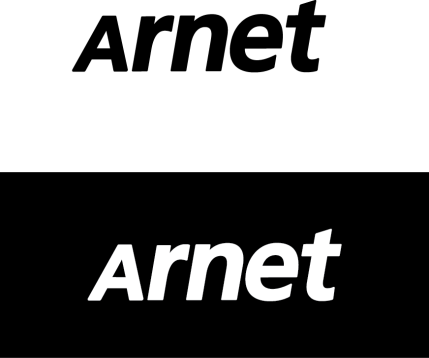 FEDERACION ECUESTRE ARGENTINA GOROSTIAGA 2287 - Tel. 4778-3232   Fax. 4775-4423- e-mail:fea@federacoionecuestre.com.ar  www.fedecuarg.com.ar  1426 – BUENOS AIRES  